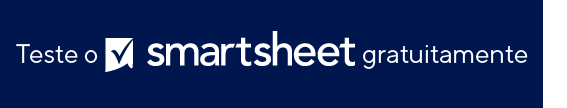 NOTIFICAÇÃO DE INCIDENTE/ACIDENTE DE FUNCIONÁRIOINFORMAÇÕES DO FUNCIONÁRIODESCRIÇÃO DO INCIDENTEDESCRIÇÃO DO FERIMENTONOTIFICAÇÃO DE LESÃO NA COLUNADeve ser preenchido quando uma lesão na coluna for comunicada pelo funcionário ferido. Se não for aplicável, pule para a próxima página.PEDIDOS DE INDENIZAÇÃO ANTERIORESLIBERAÇÃO MÉDICADe acordo com a atual Lei de compensação dos trabalhadores, o empregador tem direito a uma liberação médica assinada. Assim, autorizo qualquer pessoa que no passado tenha atendido, tratado ou me examinado para apresentar tais informações ao meu empregador, à organização de saúde gerenciada do meu empregador ou ao representante designado do meu empregador. Também autorizo qualquer pessoa que possa ter me atendido, tratado ou me examinado a apresentar tais informações futuramente ao meu empregador, à organização de saúde gerenciada do meu empregador ou ao representante designado do meu empregador. Além disso, autorizo qualquer pessoa que possa ter informações de qualquer tipo que possam ser usadas para chegar a uma decisão em indenização de lesão ou doença decorrente da lesão/doença descrita acima a apresentar tais informações ao meu empregador, à organização de saúde gerenciada do meu empregador ou ao representante designado do meu empregador. A cópia deste formulário terá valor de original. NOTIFICAÇÃO ENVIADA PORNOTIFICAÇÃO RECEBIDA PORNOMEID DO FUNCIONÁRION.º DA PREVIDÊNCIA SOCIALCARGODEPARTAMENTODEPARTAMENTOENDEREÇO RESIDENCIALENDEREÇO RESIDENCIALTELEFONE RESIDENCIALENDEREÇO DE E-MAILMASCULINO OU FEMININODATA DE NASCIMENTOLOCALIZAÇÃODATA DO INCIDENTEHORA DO INCIDENTEDESCRIÇÃO DO INCIDENTECom o máximo de detalhes possível, descreva o que causou o incidente/acidente/ferimento, o que você estava fazendo pouco antes do incidente e o que você fez após o incidente. Nomeie objetos ou substâncias envolvidos. DESCRIÇÃO DO INCIDENTECom o máximo de detalhes possível, descreva o que causou o incidente/acidente/ferimento, o que você estava fazendo pouco antes do incidente e o que você fez após o incidente. Nomeie objetos ou substâncias envolvidos. DESCRIÇÃO DO INCIDENTECom o máximo de detalhes possível, descreva o que causou o incidente/acidente/ferimento, o que você estava fazendo pouco antes do incidente e o que você fez após o incidente. Nomeie objetos ou substâncias envolvidos. Você estava desempenhando tarefas regulares no momento do incidente?SIMNÃOAlguém viu você se ferir?SIMNÃOSe SIM, liste todas as testemunhas:Se SIM, liste todas as testemunhas:Se SIM, liste todas as testemunhas:Se SIM, liste todas as testemunhas:Se SIM, liste todas as testemunhas:Se SIM, liste todas as testemunhas:Você notificou este incidente a alguém?Você notificou este incidente a alguém?SIMNÃOSe SIM:Se SIM:Se SIM:Se SIM:Se SIM:Se SIM:Se SIM:NOME DO NOTIFICADOCARGOCARGODATA DA NOTIFICAÇÃODATA DA NOTIFICAÇÃODATA DA NOTIFICAÇÃODATA DA NOTIFICAÇÃOSe NÃO, explique por que optou por não notificar:Se NÃO, explique por que optou por não notificar:Se NÃO, explique por que optou por não notificar:Se NÃO, explique por que optou por não notificar:Se NÃO, explique por que optou por não notificar:Se NÃO, explique por que optou por não notificar:Se NÃO, explique por que optou por não notificar:NATUREZA DO FERIMENTO selecione todas as opções aplicáveisNATUREZA DO FERIMENTO selecione todas as opções aplicáveisNATUREZA DO FERIMENTO selecione todas as opções aplicáveisNATUREZA DO FERIMENTO selecione todas as opções aplicáveisNATUREZA DO FERIMENTO selecione todas as opções aplicáveisNATUREZA DO FERIMENTO selecione todas as opções aplicáveisNATUREZA DO FERIMENTO selecione todas as opções aplicáveisNATUREZA DO FERIMENTO selecione todas as opções aplicáveisNATUREZA DO FERIMENTO selecione todas as opções aplicáveisNATUREZA DO FERIMENTO selecione todas as opções aplicáveisNATUREZA DO FERIMENTO selecione todas as opções aplicáveisNATUREZA DO FERIMENTO selecione todas as opções aplicáveisAbrasão, arranhõesAmputaçãoFratura ósseaFratura ósseaContusãoQueimadura (calor)Queimadura (química)ConcussãoFerimento por esmagamentoFerimento por esmagamentoCorte, laceração, perfuraçãoCorte, laceração, perfuraçãoCorte, laceração, perfuraçãoHérniaEnfermidadeEntorse, distensãoEntorse, distensãoDanos ao sistema corporalDanos ao sistema corporalDanos ao sistema corporalOutros (descrever):DESCRIÇÃO DO FERIMENTO DESCRIÇÃO DO FERIMENTO DESCRIÇÃO DO FERIMENTO DESCRIÇÃO DO FERIMENTO DESCRIÇÃO DO FERIMENTO DESCRIÇÃO DO FERIMENTO PARTE DO CORPO AFETADA selecione todas as aplicáveisPARTE DO CORPO AFETADA selecione todas as aplicáveisPARTE DO CORPO AFETADA selecione todas as aplicáveisPARTE DO CORPO AFETADA selecione todas as aplicáveisPARTE DO CORPO AFETADA selecione todas as aplicáveis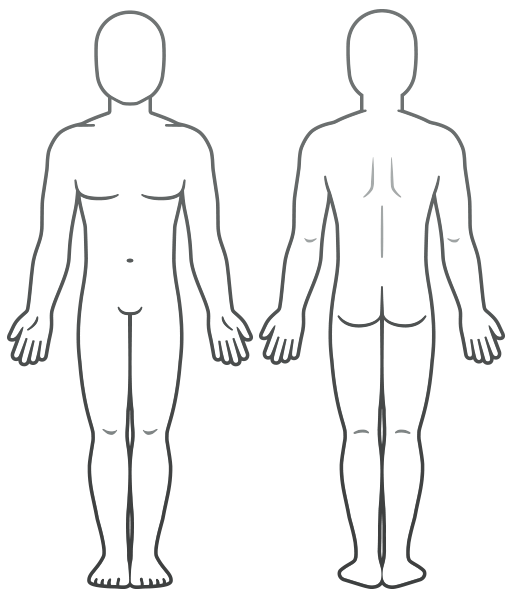 Os primeiros socorros foram prestados no local?Os primeiros socorros foram prestados no local?Os primeiros socorros foram prestados no local?Os primeiros socorros foram prestados no local?Se SIM, quem administrou os primeiros socorros?SIMNÃODescreva os primeiros socorros administrados.Descreva os primeiros socorros administrados.Descreva os primeiros socorros administrados.Descreva os primeiros socorros administrados.Descreva os primeiros socorros administrados.Foi necessário tratamento médico?Foi necessário tratamento médico?Foi necessário tratamento médico?Foi necessário tratamento médico?SE SIM, NOME DO HOSPITAL/MÉDICO:SIMNÃODATA DA CONSULTADATA DA CONSULTAHORA DA CONSULTAHORA DA CONSULTATELEFONE DO HOSPITAL/MÉDICOVocê já teve um ferimento semelhante?SIMNÃOO ferimento semelhante foi tratado?SIMNÃOSe SIM, descrever ferimento anteriorSe SIM, descrever ferimento anteriorSe SIM, descrever ferimento anteriorSe SIM, descrever ferimento anteriorSe SIM, descrever ferimento anteriorSe SIM, onde, quando e por quem você foi tratado?Se SIM, onde, quando e por quem você foi tratado?Se SIM, onde, quando e por quem você foi tratado?Se SIM, onde, quando e por quem você foi tratado?Se SIM, onde, quando e por quem você foi tratado?Que parte das suas costas dói agora? Que parte das suas costas dói agora? Que parte das suas costas dói agora? Que parte das suas costas dói agora? Que parte das suas costas dói agora? Que parte das suas costas dói agora? Quando você percebeu a dor nas costas pela primeira vez?Quando você percebeu a dor nas costas pela primeira vez?DATA:HORA:O que você estava fazendo naquele momento? Explique em detalhes.Se você estava levantando um objeto, o que era e quão pesado era?O que você sentiu?Qual foi o tempo entre a lesão e sua deficiência, se houver?Alguém viu você se machucar?SIMNÃOSe SIM, liste todas as testemunhas:Se SIM, liste todas as testemunhas:Se SIM, liste todas as testemunhas:Se SIM, liste todas as testemunhas:Se SIM, liste todas as testemunhas:Você notificou este incidente a alguém?Você notificou este incidente a alguém?SIMNÃOSe SIM:Se SIM:Se SIM:Se SIM:Se SIM:Se SIM:Se SIM:Se SIM:NOME DO NOTIFICADOCARGOCARGODATA DA NOTIFICAÇÃODATA DA NOTIFICAÇÃODATA DA NOTIFICAÇÃODATA DA NOTIFICAÇÃODATA DA NOTIFICAÇÃOVocê já teve uma lesão na coluna antes?SIMNÃOVocê já foi tratado por um médico?SIMNÃONÃOSe SIM, quando? E que parte da coluna?Se SIM, quando? E que parte da coluna?Se SIM, quando? E que parte da coluna?Se SIM, quando? E que parte da coluna?Se SIM, quando? E que parte da coluna?Se SIM, onde, quando e por quem você foi tratado?Se SIM, onde, quando e por quem você foi tratado?Se SIM, onde, quando e por quem você foi tratado?Se SIM, onde, quando e por quem você foi tratado?Se SIM, onde, quando e por quem você foi tratado?Se SIM, onde, quando e por quem você foi tratado?Se teve a lesão anteriormente, houve algum problema desde então? Explicar.Se teve a lesão anteriormente, houve algum problema desde então? Explicar.Se teve a lesão anteriormente, houve algum problema desde então? Explicar.Se teve a lesão anteriormente, houve algum problema desde então? Explicar.Se teve a lesão anteriormente, houve algum problema desde então? Explicar.Se teve a lesão anteriormente, houve algum problema desde então? Explicar.Se teve a lesão anteriormente, houve algum problema desde então? Explicar.Se teve a lesão anteriormente, houve algum problema desde então? Explicar.Se teve a lesão anteriormente, houve algum problema desde então? Explicar.Se teve a lesão anteriormente, houve algum problema desde então? Explicar.Você já recebeu ou pediu indenização por causa de lesão na coluna?SIMNÃOVocê já recebeu ou pediu indenização por causa de outra lesão?SIMNÃOSe SIM, liste os números dos pedidos de indenização do Instituto de Seguridade:Se SIM, liste os números dos pedidos de indenização do Instituto de Seguridade:Se SIM, liste os números dos pedidos de indenização do Instituto de Seguridade:Se SIM, liste os números dos pedidos de indenização do Instituto de Seguridade:Se SIM, liste os números dos pedidos de indenização do Instituto de Seguridade:Se SIM, liste os números dos pedidos de indenização do Instituto de Seguridade:NOME DO FUNCIONÁRIO legívelASSINATURA DO FUNCIONÁRIODATANOMEASSINATURADATANOMEASSINATURADATAAVISO DE ISENÇÃO DE RESPONSABILIDADEQualquer artigo, modelo ou informação fornecidos pela Smartsheet no site são apenas para referência. Embora nos esforcemos para manter as informações atualizadas e corretas, não fornecemos garantia de qualquer natureza, seja explícita ou implícita, a respeito da integridade, precisão, confiabilidade, adequação ou disponibilidade do site ou das informações, artigos, modelos ou gráficos contidos no site. Portanto, toda confiança que você depositar nessas informações será estritamente por sua própria conta e risco.